专利合作条约(PCT)
技术合作委员会第二十六届会议2013年9月23日至10日2日，日内瓦报　告经委员会通过导  言PCT技术合作委员会(“委员会”)于2013年9月23日至10月2日在日内瓦与WIPO成员国大会第五十一届系列会议框架内举行的PCT联盟大会(“大会”)第四十四届会议同期举行了第二十六届会议。这些会议的与会者名单载于文件A/51/INF/3，其中PCT联盟大会的所有成员国和所有国际检索与初步审查单位(“国际单位”)是委员会的成员。选举一名主席和两名副主席Susanne Ås Sivborg女士(瑞典)当选为委员会主席；田力普先生(中国)和Toomas Lumi先生(爱沙尼亚)当选为副主席。通过议程委员会一致通过了文件PCT/CTC/26/1中所列的议程草案。向PCT联盟大会提供的关于拟指定乌克兰国家知识产权局
担任PCT国际检索和初步审查单位的咨询意见讨论依据文件PCT/CTC/26/2进行。乌克兰代表团在介绍乌克兰国家知识产权局(“国家局”)申请被指定为PCT国际检索单位(ISA)和国际初步审查单位(IPEA)时，对WIPO总干事弗朗西斯·高锐先生表示诚挚的谢意，感谢其帮助加强WIPO与乌克兰之间的成功合作。此外，代表团对秘书处给予咨询，参与指定国家局为国际检索单位和国际初步审查单位的筹备工作也表示感谢。代表团还对在这一进程中对其给予支持和帮助的PCT成员国主管局表示感谢。有关指定的详细技术问题和申请指定为国际检索单位和国际初步审查单位的理由载于文件PCT/CTC/26/2和PCT/A/44/4 Rev.之中。代表团说，乌克兰以其丰富的智力潜力和现代化的知识产权法律保护制度已经稳步赢得世界声誉。行政机构逐步落实了旨在确保在知识产权法律保护所有相关进程中体现出高质量水准的国家政策。获得国际检索单位和国际初步审查单位的地位是对所需的高技能人力资源和雄厚的技术实力给予的重要肯定，有助于加强知识产权保护，为发展创新企业活动创造条件。代表团继续说，重要的一点是要指出，寻求指定的行动倡议得到了政府和非政府机构以及发明者社区的全力支持，这是一种加强乌克兰经济创新发展的方式。乌克兰的自身定位是，在知识产权领域积极促进国与国的关系。1992年至2012年间，共递交了96,000多份发明申请，其中近31,000份申请是由进入乌克兰国家阶段的外国申请人依据PCT程序递交的。1992年至2012年间，共注册了6万多件发明专利，其中近16,000件专利是依据PCT递交的申请颁发的。此外，近1,200份申请是由国内申请人为了在乌克兰以外的国家申请发明专利之目的递交的。近年来，乌克兰的PCT申请量有所增长，2012年国家局受理了5,000份专利申请，其中40%是依据PCT递交的。PCT申请量不断上升的趋势在2013年仍在持续。这些数据表明，国家局在国际专利领域发挥着积极作用。代表团进一步指出，国家局申请指定为国际检索单位和国际初步审查单位的筹备工作始于2008年。一项使乌克兰专利体系实现现代化的五年计划已经制定完成并已成功落实。现在有131名具有足够资质的全职人员从事检索和审查工作。所有专利审查员都拥有相应技术领域的专科或硕士学位，许多人还具有在国家科学院、高等教育院所等机构或在不同的领先企业工作过的丰富经验。一些人持有理学博士高等学位。此外，所有审查员都拥有知识产权方面的第二学位。关于语言，所有审查员都熟练掌握乌克兰语、俄语和英语，一些人还精通德语、法语、西班牙语、波兰语或日语。因此，丰富的工作经验，深入了解各类学科，使其能够对所有科技领域进行高水平的检索和审查。代表团继续说，目前乌克兰的发明申请处理期限为17个月到19个月，几年来情况一直如此。由于国家局极为重视对有关专家的持续培训，因此可以在这个期限内完成工作，同时又确保检索和申请结果保持高质量。新审查员会有教员辅导工作。此外，还会为审查员定期举办会议和培训班，目的是提高其能力，不断优化并制定用于检索程序的最优战略。2007年以来，用于访问PCT最低文献的国外商业数据库已经在审查工作中得到了使用，其中欧洲专利局的EPOQUENet系统是一个重要的检索工具。一份关于国家局实施的质量管理体系的初步报告包含有关符合PCT国际检索和初步审查指南第21章规定的详细信息，现收入在文件PCT/CTC/26/2附件二的附录之中。代表团报告说，国家局已在2012年10月获得了质量管理体系证书，证明其管理体系符合国际标准ISO 9001:2008。国家局已经成功制定了检索和审查三级质量控制体系，对申请受理期和对所提交的请求作出回应的周期给予了控制。代表团进一步强调指出，由于有关流程实现了高度自动化，因此可以缩短申请的审期，同时保持高品质的检索和审查。目前有227个自动化功能已在发明自动系统中实施，涵盖了发明申请的整个审查周期。ePCT用于PCT申请记录管理，此外还设置了一个自动程序，用来通知国际局进入乌克兰国家阶段的申请的情况。2010年，乌克兰完成了电子申请系统的开发和测试工作，并在2011年成功部署，用于日常工作。2014年，还将落实以电子形式处理国际申请的程序。这些发展足以满足用于处理国家申请的程序的所有需求，还可以为保持高质量的同时对日益增多的国际申请进行处理提供资源。代表团强调指出，国家局具有向来自整个地区以及世界各国的申请人提供申请服务所需的能力。其技术实力将对现有的体系起到补充作用，可以对申请人所需的所有领域提供审查。乌克兰在努力更好地并入国际知识产权体系之中，并把PCT看作是必不可少的战略重点。因此，国家局被指定为国际检索单位和初步审查单位有助于该国对PCT体系总体做出贡献，无疑这也会进一步鼓励这一体系在该地区得到使用，扩大该体系在乌克兰的发展，促使乌克兰的申请人递交PCT申请的数量得以增加。此外，代表团还认为，指定一个新单位对避免PCT申请处理方面的积压增多，因一些单位超负荷工作而使国际阶段的审期过长非常重要。成为国际检索单位和初步审查单位将会进一步加强国家局对全面改进所提供的优质服务做出的坚定承诺。这种指定是对国家局不断工作、齐心协力、加强创新、促进专利程序依据国际标准实现优化的认可。基于上述因素，乌克兰代表团要求积极审议指定乌克兰国家知识产权局为PCT国际检索和初步审查单位的提议。日本代表团对指定乌克兰国家知识产权局为国际检索和初步审查单位表示支持。根据文件中的信息，代表团认为，国家局符合被指定为PCT国际检索和初步审查单位的最低要求。代表团强调说，所有国际检索和初步审查单位都需要不懈努力，自我改善，努力保持并提高工作质量。在此方面，代表团期望国家局认真对待这个责任，并认为这种指定有助于实现加强PCT体系的使用这一重要目标。奥地利代表团审查了文件，听取了乌克兰代表团向委员会提供的信息，指出代表团坚信乌克兰国家知识产权局符合被指定为PCT国际检索和初步审查单位的要求。因此，代表团支持委员会就指定一事向PCT联盟大会发表肯定的意见。芬兰代表团对乌克兰代表团向委员会作出的全面介绍表示感谢，并注意到了乌克兰国家知识产权局为准备履行国际检索和初步审查单位这一新职责而开展的辛勤工作。因此，代表团支持其获得被指定为PCT国际检索和初步审查单位的候选人资格。智利代表团听取了乌克兰代表团的发言，研究了文件中的信息，对乌克兰国家知识产权局被指定为PCT国际检索和初步审查单位表示大力支持。匈牙利代表团对乌克兰代表团申请乌克兰国家知识产权局被指定为PCT国际检索和初步审查单位表示支持。主席总结说，发言的所有代表团均对乌克兰国家知识产权局申请被指定为PCT国际检索和初步审查单位表示支持。因此，主席希望建议，委员会向PCT联盟大会积极推荐指定乌克兰国家知识产权局为PCT国际检索和初步审查单位。委员会一致向PCT大会建议指定乌克兰国家知识产权局担任PCT国际检索单位和国际初步审查单位。WIPO总干事弗朗西斯·高锐先生代表国际局向乌克兰代表团就指定乌克兰国家知识产权局为PCT国际检索和初步审查单位得到委员会的肯定表示祝贺。如果这一建议被PCT联盟大会接受的话，乌克兰国家知识产权局将成为第十九个国际单位。总干事感谢乌克兰代表团在过去的几年中在准备申请成为国际单位方面与国际局积极开展合作，并预祝国家局将来在运作中取得圆满成功。[文件完]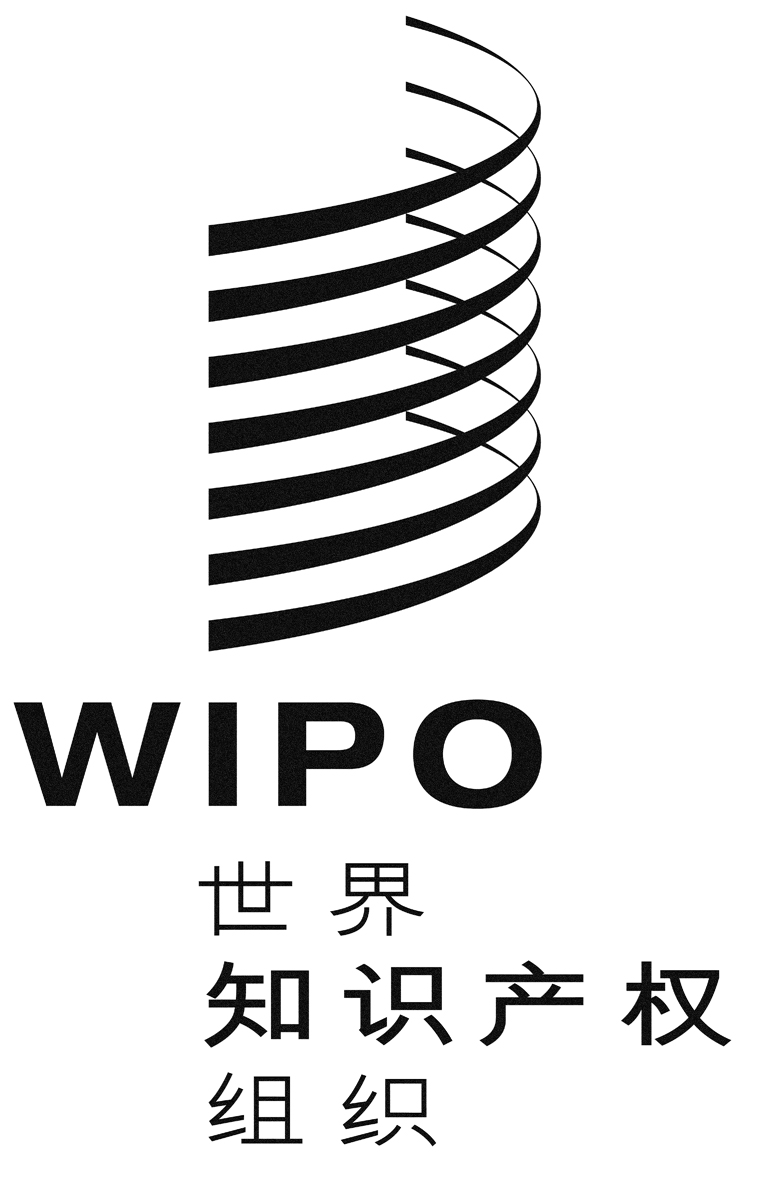 CPCT/CTC/26/3PCT/CTC/26/3PCT/CTC/26/3原 文：英文原 文：英文原 文：英文日 期：2013年11月22日  日 期：2013年11月22日  日 期：2013年11月22日  